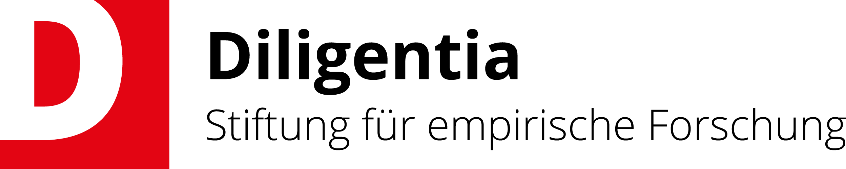 1. Title of research project:2. Applicant (name, institution, contact details):3. Relevance of the topic for empirical research and objectives (500 words max.):4. Research design (500 words max.):5. Information on the requested funding (breakdown of costs) and on other sources of funding, if applicable (1/2 page max.):6. Time frame of project (1/2 page max.):7. CV(s) of applicant(s) (two pages max. per applicant):